                O B E C       C H O T Ě V I C E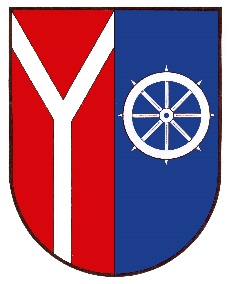 543 76 Chotěvice čp. 275                e-mail               tel/fax 499447156                                       urad.chotevice@tiscali.cz                  Oznámení o zveřejnění dokumentů rozpočtového hospodaření                  obce Chotěvice, Chotěvice 275, 543 76 Chotěvice, IČO 00277924Název                                                                  Datum zveřejnění    Datum schválení – usneseníRozpočtový výhled rozpočtu 2018-2020 obec Chotěvice 8. 3. 2017Rozpočet obce Chotěvice 2018                                           26. 3. 2018                    22. 3. 2018       OZ            Rozpočtové opatření č.1/2018 obce Chotěvice               26. 3. 2018                    22. 3. 2018       OZRozpočet ZŠ a MŠ Chotěvice  2018                                    26. 3. 2018                    22. 3. 2018       OZZávěrečný účet obce Chotěvice 2017                                  1. 6. 2018                    31. 5. 2018       OZRozpočtové opatření č. 2/2018 obce Chotěvice                1. 6. 2018                    31. 5. 2018       OZRozpočtové opatření č. 3/2018 obce Chotěvice                1. 6. 2018                    31. 5. 2018       OZRozpočtové opatření č. 4/2018 obce Chotěvice                5. 9. 2018                    30. 8. 2018       OZRozpočtové opatření č. 5/2018 obce Chotěvice                5. 9. 2018                    30. 8. 2018      OZRozpočtové opatření č. 6/2018 obce Chotěvice                5. 9. 2018                    30. 8. 2018      OZRozpočtové opatření č. 7/2018 obce Chotěvice                5. 9. 2018                    30. 8. 2018      OZRozpočtové opatření č. 8/2018 obce Chotěvice              23.11.2018                    22.11.2018     OZRozpočtové opatření č. 9/2018 obce Chotěvice              23.11.2018                    22.11.2018     OZRozpočtové opatření č. 10/2018 obce Chotěvice            22. 2. 2019                    21. 2. 2019    OZRozpočtové opatření č. 11/2018 obce Chotěvice            22. 2. 2019                    21. 2. 2019     OZNávrh rozpočtu obce Chotěvice na rok 2019                   27. 2. 2019Výše uvedené dokumenty jsou v úplném znění zveřejněny v elektronické podobě na www.chotevice.czCesta: www.chotevice.cz  - úřední deska http://www.chotevice.cz/index.php?nid=5569&lid=cs&oid=3049152V listinné podobě lze do dokumentů nahlédnout na obecním úřadu Chotěvice čp. 275 v úřední dny: Pondělí 8.00 - 11.00        11.30 - 17.00                         Středa  8.00 - 11.00        11.30  - 14.00